CURRICULUM VITAE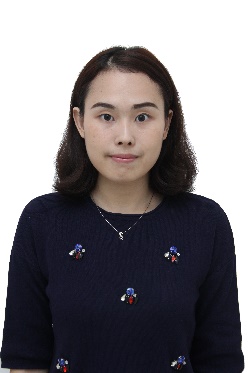 Personal DetailsName		: Elvia Cynthia DewiSex		: FemalePlace, Date of Birth	: Jakarta, 26 July 1990Nationality  		: IndonesiaMarital Status		: SingleHealth		: PerfectReligion		: BuddhaAddress		: Jl Musyawarah no 8 RT006/013, Kebon Jeruk Phone		: -Mobile		: 081297959076E-mail		: elviacynthiadewi@hotmail.comEducational Background1996-2002	Elementary School, SD Tarakanita-Indonesia2002-2005             Junior High School, SMP Tarakanita-Indonesia2005-2008             Senior High School, SMA Tarakanita-Indonesia2008-2009	Chinese Language, Guangxi Medical University-China2009-2013	Bachelor of Advertising, Guangxi University-China2013-2014	Master of Tourism (Not Finished)Course & Education2000-2007	      English Language Course at Eloquence, TangerangQualificationsComputer literate (MS Word, MS Excel, MS Power Point)Internet literateEnglish proficient (both written and oral)Chinese proficient (both written and oral)Working in individual or teamWorking Experience2009-2013 	Translator at GuangXi-China Expo2014   	Private Educational English/Chinese Course2016-Now	Consultant at Everyone Happy Entertainment